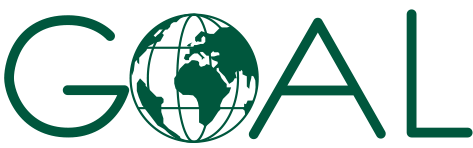 Request for Quotation (RFQ) for BDS (Business Development Services) Consultancy (local or International) to Undertake Capacity Building with PSAs that takes a Bespoke and Mentoring Approach REF: KLA-G-221About GOALEstablished in 1977, GOAL is an international humanitarian and development agency committed to working with communities to achieve sustainable and innovative early response in crises and to assist them to build lasting solutions to mitigate poverty and vulnerability. GOAL has worked in over 60 countries and responded to almost every major humanitarian disaster. We are currently operational in 13 countries globally. For more information on GOAL and its operations please visit https://www.goalglobal.org/.GOAL has been working in Uganda since 1979. The GOAL Uganda country programme focuses on two of GOAL’s three strategic sectors: health (including WASH and health accountability programming) and livelihoods. GOAL Uganda mainstreams HIV, gender, and child protection across all programming. GOAL works on a district focused approach and uses a mixture of direct implementation and partnerships with local civil society organisations, private sector partners, and district local governments to give effect to our mission. GOAL Uganda is funded by a number of donors, including Irish Aid, charity: water, MCF and GOAL Global.In order to stimulate an increase in scale and business efficiencies with our existing private sector partners and skill training partners, who provide critical access to productive goods, services and skills for youth, DYNAMIC proposes to offer selected partners a BDS opportunity. GOAL suggests that this engagement would be in two parts. First an assessment of a longer list of partners (approx. 20), to gauge their incentive and readiness for a BDS engagement. Secondly, to undertake business capacity building with a smaller number of businesses that takes a bespoke and mentoring approach and could include, but is not limited to BDS that supports:Technology integration, business modelling, distribution systems (including last mile distribution), financial management, sales & marketing, HR management, customer experience & retention and influencing & negotiatingTimelinesSupply RequirementGOAL invites prospective suppliers to submit their quotation for BDS (Business Development Services) Consultancy (local or International) to Undertake Capacity Building with PSAs that takes a Bespoke and Mentoring Approach REF: KLA-G-221Terms of biddingThis competition is being conducted under GOALs Request for Quotation procedure. The Contracting Authority for this procurement is GOAL.Any queries about this RFQ should be addressed in writing to GOAL via email on procurement@ug.goal.ie Please include the reference number KLA-G-221 and words “clarification required” in the subject lineConditions of Quotation SubmissionQuotations must be completed in English.Bidders must respond to all requirements set out in this RFQ and complete their offer in the format requested in Appendix 1.In the event of a contract being awarded to a bidder that has knowingly withheld relevant information or otherwise misled GOAL in the evaluation process in any way, then that contract will be rendered null and voidAny conflicts of interest involving a bidder must be fully disclosed to GOAL particularly where there is a conflict of interest in relation to any recommendations or proposals put forward by the bidderGOAL is not bound to accept the lowest, or any bid submitted and can terminate this competition at any stage.Information supplied by respondents will be treated as contractually binding.  Unsuccessful bidders will be notified.  GOAL’s standard payment terms are by bank transfer within 30 days after satisfactory implementation and receipt of documents in order.This document is not construed in any way as an offer to contract GOAL and all contracted suppliers, and their subcontractors, associates or partners must act in all its procurement and other activities in full compliance with donor requirements and the highest ethical standards. Terrorism and Sanctions:  GOAL does not engage in transactions with any terrorist group or individual or entity involved with or associated with terrorism or individuals or entities that have active exclusion orders and/or sanctions against them.  GOAL shall therefore not knowingly purchase supplies or services from companies that are associated in any way with terrorism and/or are the subject of any relevant international exclusion orders and/or sanctions. If you submit a bid based on this request, it shall constitute a guarantee that neither your company nor any affiliate or a subsidiary controlled by your company are associated with any known terrorist group or is/are the subject of any relevant international exclusion order and/or sanctions. A contract clause confirming this may be included in an eventual purchase order based on this request. Any contract(s) awarded from this procurement procedure are likely to be subject to the EU General Data Processing Regulation (GDPR). Winning service provider(s) will be considered Data Processors, and GOAL will be the Data Controller.Any such contract(s) will contain appropriate instructions and clauses, and the Data Processor will be required to provide information on their Data Protection & Security procedures. GOAL reserves the right to rescind the award of contract should the Data Protection & Security procedures be considered (in GOAL’s sole opinion) inadequate, or if GOAL and the service provider cannot agree to minimum GDPR compliant contract terms.Any contract(s) awarded from this procurement procedure are likely to be subject to the EU General Data Processing Regulation (GDPR). Winning service provider(s) will be considered Data Processors, and GOAL will be the Data Controller. Any such contract(s) will contain appropriate instructions and clauses, and the Data Processor will be required to provide information on their Data Protection & Security procedures. GOAL reserves the right to rescind the award of contract should the Data Protection & Security procedures be considered (in GOAL’s sole opinion) inadequate, or if GOAL and the service provider cannot agree to minimum GDPR compliant contract termsSubmission of QuotationsQuotes must be delivered in one of the following ways:Hand delivered to:Procurement teamLogistics DepartmentGOAL Kampala OfficePlot 1 Lubbobo close, Le Palm Building, Muyenga-KampalaBetween 8:30am and 5:00pmThe quotation envelope must be labelled with your company name and the reference “BDS (Business Development Services) Consultancy (local or International) to Undertake Capacity Building with PSAs that takes a Bespoke and Mentoring Approach REF: KLA-G-221’’OREmail to procurement@ug.goal.ie and in the subject field state:REF: KLA-G-220; BDS (Business Development Services) Consultancy (local or International) to Undertake Capacity Building with PSAs that takes a Bespoke and Mentoring Approach. Name of your company with the title of the attachmentNumber of emails that are sent e.g. 1 of 3, 2 of 3, 3 of 3.Proof of sending does not equal proof of receipt. GOAL is not responsible for any technical faults that may prevent reception of your email.Important: Offers transmitted in any other manner or offers received after the deadline date and time will not be considered. All responses will be opened by the GOAL Procurement Committee and all bidders will be notified of the results.Submission checklistEligibility, Qualification and Evaluation Process & Award CriteriaThe first phase of evaluation of the responses will determine whether the bid meets the preliminary eligibility criteria. These are: Administrative instructions:Bid submission by the deadline.Submission of all supporting documents as outlined above in section 7.All costs must be quoted in USD, bidders not conforming to the administrative instructions may have their bids disqualified at this stage, and therefore would not progress to the next stages. Essential CriteriaCopy of certificate of incorporation/registration for firms.Two technical references from organizations specific to Business Development Services to Small and Medium Enterprises.The second stage of the evaluation will involve an assessment of the bidders’ personal and technical capacity to fulfil the obligations of the Request for Quotation. Each proposal that conforms to both of the above stages will then be evaluated according to the following Award Criteria below. Any bids that do not conform to both of the above stages will be rejected at this stage. Award CriteriaBidders will be awarded marks under each of the award criteria listed in this section to determine the most economically advantageous bids.Quality of the technical proposal detailing your interpretation of the task, approaches/methodology to undertake the task, evidence of having carried out similar projects to completion, at least two recommendations letters  from previous employers; Team composition and Curriculum vitae (CV) of key of personnel to undertake the assignment; showing academic qualifications and experiences in doing similar works, Oral presentation (55%) Delivery schedule as demonstrated in the workplan (Detailed work plan for carrying out the service to completion; showing the chronology of work stages and timelines for each stage. Attach some explanatory notes where needs be. The work plan should also show key personnel involvement in the different stages of the service up to final report writing. (10%) Financial proposal with a detailed breakdown per activity in the workplan (35%)Marks for price will be awarded on the inverse proportion principle:Scorevendor = 35 x (pricemin / pricevendor)Company information – these sections MUST be completedI confirm that my bid has a validity of KLA-G-221 of days. If your bid does not have this validity, please state what bid validity you offer.I confirm that the proposal and the costs provided to accompany it are an accurate reflection of the costs that will be charged to GOAL according to the information provided in this request for quotation; and that there are no other costs associated with using the service that my company offers. I also confirm that I have the authority to sign on behalf of the company that is bidding. I also confirm that GOAL may disclose information submitted by me during this procurement procedure to its officers, employees, agents or advisors, or third-party auditors, investigators, government bodies or law enforcement agencies. I understand and consent that by taking part in this procurement procedure, the information submitted thereunder may be shared with those persons and/or bodies, even if deemed confidential or commercially sensitive.Appendix 1:Terms of ReferenceDate:  December 2019Organisation: GOAL Uganda Location: Northern Uganda, with businesses potentially located in Abim, Agago, Gulu, Kaabong, Kitgum, Lamwo, Lira, Omoro and PaderFocus: Business Development Services (BDS) for SMEs and skill training providersBackgroundGOAL is an Irish international humanitarian organization founded in 1977 and currently operational in 13 countries, in both protracted crisis and long-term development contexts. GOAL has four programmatic foci; People survive crisis, resilient health, food security and nutrition and sustainable livelihoods. GOAL works with the permanent players in order to protect and stimulate socio-economic development. GOAL Uganda’s current country program has a focus on agricultural markets systems, nutrition, sustainable water and sanitation systems and health accountability, in the North and East of the country. Target groups include poor women, men and youth.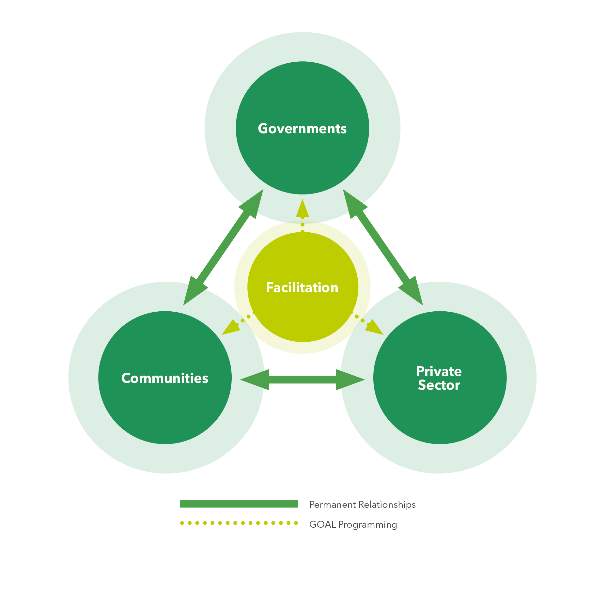 Programme Approach A market systems development approach guides GOAL’s partnership to create shared value and promote inclusive growth by linking communities, government, business and civil society. These initiatives blend social and economic objectives, strengthening the bottom line whilst contributing to social, economic and environmental outcomes for society. Partnering with the permanent players (i.e. government, community & civil society and the private sector), is key to improving the systems in which the people we work for live and work.GOAL works with a range of private sector partners, from micro-enterprises, to small & medium enterprises (SME), corporate businesses and social investors, across our global programme portfolio. We work with SMEs to increase access to critical goods and services and economic opportunities for poor people; most often this is within seriously disrupted and ‘thin’ markets. We also work with corporate business to leverage technology and skills and business and financial services for SMEs. GOAL works with governments and SMEs to support public private partnerships and to link SMEs to social investors. The partnership with vocational training institutes (VTIs) targets both private and public institutions to scale technical training along the different agriculture value chains. Part of the objectives of engagement focusses on putting in place business models to sustain training and match skills offering to the available labour market demands.Business Development Services (BDS)Many SMEs run informally with undocumented businesses, do not use technology and are non-investment ready. This constrains the scale and efficiency of their business and prevents them from increasing access to essential goods and services and economic opportunities for poor women and men. Often skill training providers are not market facing in their training offerings and additionally do not have sustainable business models. At the same time, most SMEs (Inc. skill training providers), have experienced limited and mostly generic business capacity building (BDS) and do not create demand for business development services, consequently there is limited supply of appropriate BDS service providers.Driving Youth led New Agribusiness & Micro-enterprises, Northern Uganda (DYNAMIC)Supported by the Mastercard Foundation, and working in consortium with Mercy Corps, Restless Development and VSO, DYNAMIC is an exciting and large ($21.4m), six-year intervention (2015 - 2021), which is increasing decent and dignified work for 110,000 out-of-school youth aged 15-24 years, in agricultural markets systems in nine districts of Northern Uganda, using a markets systems development approach. The DYNAMIC team has worked with approx. 39 businesses and ten vocational skills training providers to stimulate agricultural market systems. More specifically DYNAMIC works with a range of private sector players including agricultural input suppliers, buyers and financial service providers in order to stimulate enterprise growth and job creation. Joint initiatives are always co-created, and costs shared. To date, approx. $1.4 million has been invested by DYNAMIC, and approx. $800,000 has been leveraged from private sector partners in joint initiatives. Purpose of the consultancyIn order to stimulate an increase in scale and business efficiencies with our existing private sector partners and skill training partners, who provide critical access to productive goods, services and skills for youth, DYNAMIC proposes to offer selected partners a BDS opportunity. GOAL suggests that this engagement would be in two parts. First an assessment of a longer list of partners (approx. 20), to gauge their incentive and readiness for a BDS engagement. Secondly, to undertake business capacity building with a smaller number of businesses that takes a bespoke and mentoring approach and could include, but is not limited to BDS that supports:Technology integration, business modelling, distribution systems (including last mile distribution), financial management, sales & marketing, HR management, customer experience & retention and influencing & negotiatingScope of Work  The consultancy to provide BDS service for GOAL private sector and skill training providers will have two phases: Phase I – Business capacity assessment and recommendation (maximum number of LOE 20 days) In this phase, the consultant(s) will:Submit an inception report detailing the specific assessment toolConduct an assessment of a longer list of partners (approx. 20), to gauge their incentive and readiness/appetite for a BDS engagement that will result in business growth and efficiencies.For the 6 training partners (VTIs), review available capacity assessment reports and available capacity needs and recommendations. The review may require further probe about current situation of a specific domain.Based on the findings, make specific recommendations on each SMEs incentive and readiness for a BDS engagement and the broader areas for a potential BDS consultancy.Agree with GOAL the priority list of SMEs to be targeted to benefit from a BDS consultancy.Develop a more detailed project plan for Phase II.Phase 2 Business Development Services (maximum number of LOE 60 days) Phase II will include:A more detailed assessment (within 1 month) of the selected SMEs and the specific BDS to be provided for each, to include a SME specific plan for BDS and timeframe and measurement planAgreement with GOAL on each planDelivery of bespoke BDS services to identified SMEsFinal report on BDS provided and measurementsLiaison and ReportingThe assignment shall be executed under the overall responsibility of the Programme Director, DYNAMIC. On a day-to-day basis, the Consultant shall liaise with the Deputy Programme Director – Private Sector Actors, who will also provide the necessary assistance where need be for efficient execution of the assignment.  Duration of the BDS consultancyThe target start date for the engagement is January 2020. The engagement is intended to last approximately six months all or most of which will be based in Northern, Karamoja/Teso regions of Uganda. The exact duration of the engagement will be agreed as it progresses.Key deliverables and documents to submit to GOAL	The consultant will be expected to provide the following key deliverables:Phase 1An inception report with detailed tools to be used for initial assessment (max 5 pages)An end of phase 1 report with detailed findings on each SME assessed and clear recommendations for which partners could benefit from a BDS consultancy. (GOAL does not expect that all partners will be ready (incentive & capacity) for a BDS consultancy, the consultant will be measured on business growth and should bear this in mind when making recommendations) Detailed project plan for implementation of phase IIPhase 2An individualised plan of action for the specific BDS capacity building to be provided for the selected SMEs, including a timeframe and means of measurementDelivery of a bespoke BDS services to identified SMEs A site visit to each partner (with the Deputy Programme Director – Private Sector Actors) to assess with the partner, progress on BDS plans and achievements (measurement), constraints and opportunitiesA detailed report on BDS provided by partner, measurement of change by partner and constraints and opportunities by partner. Each partner report max 5 pages.Bidding requirementsGOAL Uganda invites qualified firms/professionals to provide BDS support services to GOAL partners. These must demonstrate competence and experience in conducting similar services. Applicants must submit the following:Application Please submit either a sealed hard copy application in an  envelope to GOAL offices located at Le Palm Building on Lubobo Close, off Tank Hill Road Muyenga, or in soft copy by email sent to procurement@ug.goal.ie by Monday January 20th 2020 before 5:00 pm.  The consultant is expected to develop their own financial offer which should include professional fees, reimbursable fees if any, miscellaneous expenses and all taxes (VAT, WHT) on professional fees.  Offers must take into account Uganda tax law (15%WHT for international consultants or 6%WHT for national consultants) in addition to VAT.Appendix 2Financial Offer “By submitting this offer, I confirm that all data subjects have specifically consented to the use and storage of their data by GOAL for the purpose of analysing the offers and awarding a contract under this bid; and further understood that the personal data may be shared internally within GOAL and externally if required by law and donor regulations; and may be stored for a period of up to 7 years from the award of contract.APPENDIX 3: GOAL TERMS AND CONDITIONS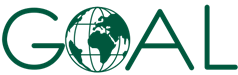 TERMS AND CONDITIONS FOR CONTRACTS FOR PROCUREMENT OF SERVICES AND WORKS SCOPE AND APPLICABILITYThese Terms and Conditions of Contract apply to all provisions of works and services made to GOAL notwithstanding any conflicting, contrary or additional terms and conditions in any other communication from the service provider/contractor. No such conflicting, contrary or additional terms and conditions shall be deemed accepted by us unless and until we expressly confirm our acceptance in writing.   LEGAL STATUSThe service provider/contractor shall be considered as having the legal status of an independent contractor vis-à-vis GOAL.  The service provider/contractor, its personnel and sub-contractors shall not be considered in any respect as being the employees of GOAL. The service provider/contractor shall be fully responsible for all work and services performed by its employees, and for all acts and omissions of such employees.   SUB-CONTRACTINGIn the event the Service provider/contractor requires the services of a sub-contractor, the Service provider/contractor shall obtain the prior written approval of GOAL for all sub-contractors.  The Service provider/contractor shall be fully responsible for all work and services performed by its sub-contractors and service provider/contractors, and for all acts and omissions of such sub-contractors and service provider/contractors.  The approval of GOAL of a sub-contractor shall not relieve the Service provider/contractor of any of its obligations under this Contract.  The terms of any sub-contract shall be subject to and conform with the provisions of this Contract.ASSIGNMENT OF PERSONNELThe Service provider/contractor shall not assign any persons other than those accepted by GOAL for work performed under this Contract.OBLIGATIONSThe service provider/contractor shall neither seek nor accept instructions relating to this contract from any authority external to GOAL  Service providers/contractors may not communicate at any time to any other person, government or authority external to GOAL, any information known to them by reason of their association with GOAL which has not been made public, except in the course of their duties or by authorization of GOAL: nor shall the service provider/contractor at any time use such information to private advantage. The Service provider/contractor shall refrain from any action that may adversely affect GOAL and shall fulfil its commitments with the fullest regard to the interests of GOAL. These obligations do not lapse upon termination/expiration of their agreement with GOAL.SERVICE PROVIDER/CONTRACTOR'S RESPONSIBILITY FOR EMPLOYEESThe Service provider/contractor shall be responsible for the professional and technical competence of its employees and will select, for work under this Contract, reliable individuals who will perform effectively in the implementation of this Contract, respect the local customs, and conform to a high standard of moral and ethical conduct. reason of any other claim or demand against the Service provider/contractor.ACCEPTANCE AND ACKNOWLEDGEMENTInitiation of service or works under this contract by the service provider/contractor shall constitute acceptance of the contract, including all terms and conditions herein contained or otherwise incorporated by reference.WARRANTYThe Services performed warrants upon delivery and for a period of twelve (12) months from the date of completion of the services provided/works completed under this Contract will conform in all aspects to the service and applicable standards specified for such services and any goods or equipment provided as part of the contract and will be free from material defects in workmanship, material and design under normal use. The warranty does not cover damage resulting from misuse, negligent handling, lack of reasonable maintenance and care, accident or abuse by anyone other than the Service provider/contractor.The Service provider/contractor warrants the services/construction furnished under this Contract conforms to the specifications and to be free from damage and defects in workmanship or materials.  This warranty is without prejudice to any further guarantees that the service provider/contractor provides to purchasers.  Such guarantees shall apply to the services and works subject to this Contract.CHECKS AND AUDITThe Service provider/contractor shall allow any external auditor authorised by GOAL to verify, by examining the documents and to make copies thereof or by means of on-the-spot checks of original documents, the implementation of the contract and conduct a full audit, if necessary, on the basis of supporting documents for the accounts, accounting documents and any other document relevant to the financing of the project. The Service provider/contractor shall ensure that on-the-spot access is available at all reasonable times. The Service provider/contractor shall ensure that the information is readily available at the moment of the audit and if so requested, that the data be handed over in an appropriate form. These inspections may take place up to 7 years after the final payment.Furthermore, the Service provider/contractor shall allow any external auditor authorised by GOAL carrying out verifications as required to carry out checks and verification on the spot in accordance with the procedures set out by the donor or in the European Union legislation for the protection of the financial interests of the European Union against fraud and other irregularities.To this end, the Service provider/contractor undertakes to give appropriate access to any external auditor authorised by GOAL carrying out verifications as required to the sites and locations at which the project is implemented, including its information systems, as well as all documents and databases concerning the technical and financial management of the action and to take all steps to facilitate their work. Access given to agents of any external auditor authorised by GOAL carrying out verifications shall be on the basis of confidentiality with respect to third parties, without prejudice to the obligations of public law to which they are subject. Documents must be easily accessible and filed so as to facilitate their examination and the Service provider/contractor must inform GOAL of their precise location.The Service provider/contractor guarantees that the rights of any external auditor authorised by the GOAL carrying out verifications as required to carry out audits, checks and verification shall be equally applicable, under the same conditions and according to the same rules as those set out in this Article, to the Service provider/contractor's partners, and subcontractors. Where a partner or subcontractor is an international organisation, any verification agreement concluded between such organisation and the donor applies.GOAL, its donors or any of their duly authorized representatives, shall have access to any books, documents, papers, and records of the service provider/contractor which are directly pertinent to the specific program for the purpose of making audits, examinations, excerpts and transcriptionsRULE OF ORIGIN AND NATIONALITYIf any rules of origin and nationality are applicable due to donor requirements, limiting the eligible countries for goods, legal and natural persons, such rules shall be stated or referred to in the contract document. In such instances the Supplier must adhere to these rules and be able to document and certify the origin of goods and nationality of legal and natural persons as required. Failure to comply with this obligation shall lead, after formal notice, to termination of the contract, and GOAL is entitled to recover any loss from the Supplier and is not obliged to make any further payments to the SupplierINSPECTIONThe duly accredited representatives of GOAL or the donor shall have the right to inspect the works goods called for under this Contract at Service provider/contractor’s stores, during manufacture, in the ports or places of shipment, and the Service provider/contractor shall provide all facilitates for such inspection.  GOAL may issue a written waiver of inspection at its discretion.  Any inspection carried out by representatives of GOAL or the donor or any waiver thereof shall not prejudice the implementation of the other relevant provisions of this Contract concerning obligations subscribed by the Service provider/contractor, such as warranty or specifications.FORCE MAJEUREForce Majeure shall mean Acts of God, strikes, lockouts, discontinuation or termination of donor funding, laws or regulations of operating country, industrial disturbances, acts of the public enemy, civil disturbances, act of war (whether declared or not), explosions blockades, insurrection, riots, epidemics, landslides, earthquakes, storms, lightning, floods, washouts, civil disturbances, and any other similar unforeseeable events which are beyond the parties' control and cannot be overcome by due diligence.In the event of and as soon as possible and no later than fifteen (15) days after the occurrence of any cause constituting Force Majeure, the Service provider/contractor shall give notice and full particulars in writing to GOAL of such occurrence or change if the Service provider/contractor is thereby rendered unable, wholly or in part, to perform its obligations and meet its responsibilities under this Contract. The Service provider/contractor shall also notify GOAL of any other changes in conditions or the occurrence of any event that interferes or threatens to interfere with its performance of this Contract. On receipt of the notice required under this article, GOAL shall take such action as, in its sole discretion, it considers to be appropriate or necessary in the circumstances, including the granting to the Service provider/contractor of a reasonable extension of time in which to perform its obligations under this Contract, or termination of the Contract if any delay will force an extension to the delivery schedule.Notwithstanding anything to the contrary in this Contract, the Service provider/contractor recognizes that the work and services may be performed under harsh or hostile conditions caused by civil unrest. Consequently, delays or failure to perform caused by events arising out of, or in connection with, such civil unrest shall not, in itself, constitute Force Majeure under this contract. DEFAULTIn case the contractor fails to comply with any term of the Contract, including but not limited to failure or refusal to perform the service/works within the time limit specified, they shall be liable for all damages sustained by GOAL, and GOAL may procure the service/works from other sources and hold the contractor responsible for any excess cost occasioned thereby. GOAL may collect damages from the contractor in lieu of purchasing the service/works from other sources. GOAL may by written notice terminate the right of the contractor to proceed with the contract or such part or parts thereof as to which there has been default, or if any service delivery is late, GOAL may cancel such part or the entire Contract.REJECTIONIn the case of services performed on the basis of specifications, outcome, pilot or combination thereof, GOAL shall have the right to reject the services or any part thereof if they do not conform with the terms of the Contract in the opinion of GOAL or is not performed or delivered in due time.When the services or works or any part thereof have been rejected, GOAL shall have the right, without prejudice to the provisions of Article 9, to demand from the Service provider/contractor the immediate re-performance or delivery of acceptable services or works in replacement thereof in accordance with the contract or to purchase other similar services or works elsewhere and to claim from the Service provider/contractor the amount of loss or damages sustained by reason of the default.Goods or any other part of any works or services, including any built structure thereof in GOAL's possession or at a GOAL programme site which have been rejected by GOAL must be removed or destroyed and removed at the Service provider/contractor's expense within such period as GOAL may specify in its notice of rejection. After such notice has been dispatched to the Service provider/contractor, the Goods or any other part of any works or services, including any built structure thereof will be held at the latter's risk. Should the Service provider/contractor fail to remove the goods, part of any works or services or built structure as required by the notice of rejection, GOAL may dispose of them, without any liability to the Service provider/contractor whatsoever, in such manner as it deems fit and may charge the cost of removal to the Service provider/contractor. AMENDMENTSNo change in or modification of this Contract shall be made except by prior agreement between GOAL and the Service provider/contractor.ASSIGNMENTS & INSOLVENCYThe Service provider/contractor shall not assign, transfer, pledge or make other disposition of this Contract or any part thereof or of any of the Service provider/contractor’s rights, claims or obligations under this Contract except with the prior written consent of GOAL.	Should the Service provider/contractor become insolvent or should control of the Service provider/contractor change by virtue of insolvency, GOAL may without prejudice to any other rights or remedies, terminate this Contract by giving the Service provider/contractor written notice of termination.PAYMENTThe Service provider/contractor shall invoice GOAL and the terms of payment shall be thirty (30) working days after GOAL has internally confirmed acceptance of services/works and presentation of a legal invoice.ANTI-BRIBERY/CORRUPTION The Service provider/contractor shall comply with all applicable laws, statutes and regulations relating to anti-bribery and anti-corruption including but not limited to the UK Bribery Act 2010 and the United States Foreign Corrupt Practices Act 1977 (“Relevant Requirements”).The Service provider/contractor shall have and maintain in place throughout the term of any contract with GOAL its own policies and procedures to ensure compliance with the Relevant Requirements.No monies are payable to GOAL by the Service provider/contractor in association with the execution of this contract. If the Service provider/contractor is approached by a GOAL member of staff for a payment, commission, ‘kickback’ or associated payment or any other advantage of any kind, they are obliged to report the request or payment directly to GOAL’s Country Director within thirty-six hours. Failure to report any request for payment by a GOAL member of staff or actual payment by the Service provider/contractor to a GOAL member of staff to the GOAL Country Director shall result in the immediate termination of any contract and may result in disqualification of the Service provider/contractor from participation in future contracts with GOAL.ANTI-PERSONNEL MINESThe Service provider/contractor guarantees that it is not engaged in the sale or manufacture, either directly or indirectly, of anti-personnel mines or any components produced primarily for the operation thereof.  Any breach of this representation and warranty shall entitle GOAL to terminate this Contract immediately upon notice to the Service provider/contractor, at no cost to GOAL.ETHICAL PROCUREMENT AND PROCUREMENT PRACTICEThe Service provider/contractor represents and warrants that neither it, nor any of its service provider/contractors is engaged in any practice inconsistent with the following code of conduct for service provider/contractors: Employment is freely chosen, freedom of association and the right to collective bargaining are respected, working conditions are safe and hygienic, no child labour/protection of children is ensured, living wages are paid, working hours are not excessive, no discrimination is practiced, regular employment is provided, no harsh or inhumane treatment is allowed, any harm to the environment shall be avoided or limited.  Any breach of this representation and warranty shall entitle GOAL to terminate this Contract immediately upon notice to the Service provider/contractor, at no cost to GOAL.OFFICIALS NOT TO BENEFITThe Service provider/contractor warrants that no official of GOAL has received or will be offered by the Service provider/contractor any direct or indirect benefit arising from this Contract or the award thereof. The Service provider/contractor will notify GOAL immediately in case any official from GOAL requests any unofficial, or additional payment, or gift to their personal account. The Service provider/contractor agrees that breach of this provision is a breach of an essential term of this Contract.PRIOR NEGOTIATIONS SUPERSEDED BY CONTRACTThis Contract supersedes all communications, representations, arrangements, negotiations, requests for proposals and proposals related to the subject matter of this Contract.INTELLECTUAL PROPERTY INFRINGEMENTThe Service provider/contractor warrants that the use or supply by GOAL of the services sold under this Contract does not infringe on any patent, design, trade-name or trade-mark.  In addition, the Service provider/contractor shall, pursuant to this warranty, indemnify, defend and hold GOAL harmless from any actions or claims brought against GOAL pertaining to the alleged infringement of a patent, design, trade-name or trade-mark arising in connection with the goods sold under this Contract. All maps, drawings, photographs, plans, reports, recommendations, estimates, documents and all other data compiled by or received by the Service provider/contractor under this Contract shall be the property of GOAL, and shall be treated as confidential and shall be delivered only to GOALs authorized officials on completion of work under this ContractUnless authorised in writing by GOAL, the Service provider/contractor shall not advertise or otherwise make public the fact that he is a Service provider/contractor to GOAL or use the name, emblem or official seal of GOAL or any abbreviation of the name of GOAL for advertising purposes or for any other purposes.TITLE RIGHTSGOAL shall be entitled to all property rights including but not limited to patents, copyrights and trademarks, with regard to material which bears a direct relation to, or is made in consequence of, the services provided to the organisation by the Service provider/contractor. At the request of GOAL, the Service provider/contractor shall take all necessary steps, execute all necessary documents and generally assist in securing such property rights transferring them to the organisation in compliance with the requirements of the applicable law.Title to any equipment and supplies which may be furnished by GOAL and any such equipment shall be returned to GOAL at the conclusion of this Contract or when no longer needed by the Service provider/contractor.  Such equipment, when returned to GOAL, shall be in the same condition as when delivered to the Service provider/contractor, subject to normal wear and tear.TITLE TO EQUIPMENTTitle to any equipment and supplies that may be furnished by GOAL shall rest with GOAL and any such equipment shall be returned to GOAL at the conclusion of this Contract or when no longer needed by the Service provider/contractor. Such equipment, when returned to GOAL, shall be in the same condition as when delivered to the Service provider/contractor, subject to normal wear and tear. The Service provider/contractor shall be liable to compensate GOAL for equipment determined to be damaged or degraded beyond normal wear and tear. PACKINGThe Service provider/contractor shall pack any goods with new, sound materials and with every care, in accordance with the normal commercial standards of export packing for the type of goods specified herein.  Such packing materials used must be adequate to safeguard the goods while in transit.  The Service provider/contractor shall be responsible for any damage or loss that can be shown to have resulted from faulty or inadequate packing.SHIPMENT AND DELIVERYAll services and works shall be delivered at the agreed place of delivery as stated in the Contract, at the Service provider/contractor's risk, unless otherwise provided for in the Contract.INSURANCEThe service provider/contractor shall provide and thereafter maintain for the duration of this contract and any extension thereof all appropriate workmen’s compensation insurance or its equivalent with respect to its employees to cover claims for personal injury and death in connection with this contract. The service provider/contractor shall, upon request, furnish proof to the satisfaction of the GOAL, of such liability insurance. The service provider/contractor shall further provide such health and medical insurance for its agents and employees, as the service provider/contractor may consider advisable.  The service provider will in all cases ensure they have third party liability cover for the duration of the contract.INDEMNIFICATIONThe Supplier agrees to indemnify, hold and save GOAL  harmless and defend at its own expense GOAL, its officers, agents and employees from and against all suits, claims, demands and liability of whatever nature or kind, including costs and expenses thereof and liability arising there from, with respect to, arising from or attributable to acts or omissions of the Supplier or its employees or sub-contractors in or relating to the performance of this Contract.  This provision shall extend to, but shall not be limited to, product liability claims.  GOAL will promptly notify the Supplier of any such suit, claim, proceeding, demand or liability within a reasonable period of time after having received written notice thereof, and will reasonably cooperate with the Supplier, at the Supplier’s expense, in the investigation, defence or settlement thereof, subject to the privileges and immunities of GOAL.The Supplier shall not permit any lien, attachment or other encumbrance by any person or entity to remain on file in any public or official office or on file with GOAL against any monies due or to become due for any work done or materials furnished under this Contract, or by reason of any other claim or demand against the Supplier.TERMINATION OF CONTRACTEither party may cancel this Contract before the expiry date of the Contract by giving notice in writing to the other party.  The period of notice shall be 5 days in the case of contracts with a total period of less than two months or 14 days in the case of contracts with a longer period.In the event of the Contract being terminated prior to its due expiry date in this way, the Service provider/contractor shall be compensated on a pro rata basis for no more than the actual amount of work performed to the satisfaction of GOAL.  Additional costs incurred by GOAL resulting from the termination of the Contract by the Service provider/contractor may be withheld from any amount otherwise due to the Service provider/contractor from GOAL.This contract shall be automatically terminated, and the Service provider/contractor shall have no right to any form of compensation, if it emerges that the award or execution of the contract has given rise to unusual commercial expenses.Such unusual commercial expenses are commissions not mentioned in the main contract or not stemming from a properly concluded contract referring to the main contract, commissions not paid in return for any actual and legitimate service, commissions remitted to a tax haven, commissions paid to a recipient who is not clearly identified or commissions paid to a company which has every appearance of being a front companyGOAL reserves the right to withhold payments while any investigation is taking place into suspected wrongdoing or breaches of policy.  GOAL reserves the right to make no payment of sums due (even when goods or services have been supplied), in instances where wrongdoing is present.CONFIDENTIALITYThe Supplier shall not advertise or otherwise make public the fact that he is a Supplier to GOAL without specific approval from GOAL.  Nor shall the Supplier in any manner whatsoever use the name of GOAL, or any abbreviation thereof, in connection with his business or otherwise.  Non-observance of these conditions shall entitle GOAL to cancel the Contract, or any part thereof, and to hold the Supplier liable for any damages which GOAL has sustained as a result thereof.DISPUTES - ARBITRATIONAny claim or controversy arising out of or relating to this or any contract resulting here from, or to the breach, termination or invalidity thereof, shall be, unless settled amicably through negotiation, submitted to arbitration in accordance with UGN law.SETTLEMENT OF DISPUTESThe parties shall use their best efforts to settle amicably any dispute, controversy or claim arising out of or in connection with this Contract including any disputes regarding the existence, validity or termination. Where the parties wish to seek such an amicable settlement through conciliation, the conciliation shall take place in accordance with the UNCITRAL Conciliation Rules then obtaining, or according to such other procedure as may be agreed between the parties.Unless, any such dispute, controversy or claim between the parties arising out of or relating to this Contract or the breach, existence, termination or invalidity thereof is settled amicably under the preceding paragraph of this article within sixty (60) days after receipt by one party of the other party's request for such amicable settlement, such dispute, controversy or claim shall be referred by either party to arbitration in accordance with the UNCITRAL Arbitration rules as at present in force, including its provision on applicable law. The place of arbitration shall be Uganda and the language to be used in the proceedings shall be English. The arbitral tribunal shall have no authority to award punitive damages. In addition, unless otherwise expressly provided in this Contract, the arbitral tribunal shall also have no authority to award interest. The parties shall be bound by any arbitration award rendered as a result of such arbitration and as being the final adjudication of any such dispute, controversy or claim.WITHHOLDING TAXGOAL reserves the right to deduct withholding tax from the service provider/contractor's invoice if so required by law.  This will apply unless the service provider/contractor has supplied in advance the required documentation proving its exemption from withholding tax (e.g. withholding tax exemption certificate).GOVERNING LAW AND JURISDICTIONThese Terms and Conditions shall be governed by the laws of Uganda and subject to the exclusive jurisdiction of the Uganda Courts.BANK GUARANTEEWhen specifically requested by GOAL, a bank guarantee from a well reputed bank acceptable to GOAL in the currency in which the Contract is payable and for an amount to be prescribed by GOAL shall be obtained by the Service provider/contractor at his expense and deposited with GOAL before start of the Contract.  In the event of any loss, damage and/or extra costs incurred by GOAL by reason of the Service provider/contractor's default, negligence or failure to perform the terms and conditions of the Contract or any part thereof, that part of any such loss, damage and/or extra costs which is represented by the full or by any lesser amount of such guarantee shall be immediately and initially reimbursable to GOAL from such guarantee without prejudice to its right to hold the Service provider/contractor liable for the full amount of such loss, damage and/or extra cost. The guarantee shall be valid for a period of not less than 30 days after the services or works are confirmed as concluded by GOAL. The guarantee shall be valued at 15% of the contract price.ENVIRONMENTAL STANDARDSService provider/contractors should as a minimum, comply with all statutory and other legal requirements relating to environmental impacts of their business. Areas which should be considered are:Waste ManagementPackaging and PaperConservationEnergy UseSustainabilityInclude something about raw materials/sourcing. HUMAN TRAFFICKING GOAL has adopted a policy supporting the prohibition of trafficking in persons including the trafficking-related activities for any purpose, including the use of forced labour.  Service providers/contractors and their employees, and agents shall not: — Engage in severe forms of trafficking in persons during the period of performance of the contract;  Procure commercial sex acts during the period of performance of the contract;  Use forced labor in the performance of the contract;  Destroy, conceal, confiscate, or otherwise deny access by an employee to the employee’s identity or immigration documents, such as passports or drivers' licenses, regardless of issuing authority;  Use misleading or fraudulent practices during the recruitment of employees or offering of employment, such as failing to disclose, in a format and   language accessible to the worker, basic information or making material misrepresentations during the recruitment of employees regarding the key terms and conditions of employment, including wages and fringe benefits, the location of work, the living conditions, housing and associated costs (if employer or agent provided or arranged), any significant cost to be charged to the employee, and, if applicable, the hazardous nature of the work Should the Service provider/contractor become aware of, or suspect, human trafficking activities during the execution of the contract the Contractor must immediately inform GOAL to enable appropriate action to be taken.In respect to any contract funded by the UK Government the Service provider/contractor is expected to be familiar with the terms of the UK Modern-Slavery Act 2015, and to abide by the conditions of the Act.APPENDIX 4: GDPR TERMS AND CONDITIONS“DATA PROTECTIONDefinitions The following words and phrases used in this [Agreement] and the Schedules shall have the following meanings except where the context otherwise requires: The Parties acknowledge that for the purposes of Data Protection Legislation, in performing its obligations under this Agreement, the Supplier, to the extent that it processes Personal Data received from the Provider, is a "Data Processor" and the Provider is the "Data Controller"; as defined in the Data Protection Legislation.Data Controller ObligationsThe Data Controller retains control of the Personal Data and remains responsible for its compliance obligations under the Data Protection Legislation, including for the processing instructions it gives to the Data Processor.The Data Controller shall authorise the Data Processor to process the Personal Data in any manner that may reasonably be required in order to provide the Services and Annex A describes the subject matter, duration, nature and purpose of processing and the Personal Data categories and Data Subject types in respect thereof.Data Processor ObligationsThe Data Processor shall comply with the Data Protection Legislation when processing Personal Data.  The Data Processor shall act only on the written instructions of the Data Controller in relation to the processing of the Personal Data under this Agreement and shall promptly comply with any request or instruction from the Data Controller requiring the Data Processor to amend, transfer, delete or otherwise process the Personal Data, or to stop, mitigate or remedy any unauthorised processing.Without prejudice to other legal provisions concerning the Data Subject’s right to compensation and liability of the Parties generally, as well as legal provisions concerning fines and penalties, the Data Processor will carry full liability in the instance where it is found to have infringed Data Protection Legislation, by determining the purposes and means of processing.1.2.1	Use and Processing of DataThe Data Processor shall:only use such Personal Data for the purposes of performing its obligations under this Agreement;only process the Personal Data to the extent, and in such a manner, as is necessary in order to deliver the Services under this Agreement and in accordance with the Data Controller’s written instructions from time to time.  The Data Processor will not process the Personal Data for any other purpose or in a way that does not comply with this Agreement or the Data Protection Legislation. The Data Processor must promptly notify the Data Controller if, in its opinion, the Data Controller's instruction or performance by the Data Processor of this Agreement would not comply with the Data Protection Legislation;maintain the confidentiality of all Personal Data and shall not disclose Personal Data to any third party or allow any third party to use such data in any circumstances other than: at the specific written request of the Data Controller; where this Agreement specifically authorises the disclosure in order to deliver the Services;in strict compliance with clause 1.2.6 of this Agreement; orwhere such disclosure is required by law.  If a law, court, regulator or supervisory authority requires the Data Processor to process or disclose Personal Data, the Data Processor must first inform the Data Controller of the legal or regulatory requirement and give the Data Controller an opportunity to object or challenge the requirement, unless the law prohibits such notice;assist the Data Controller with undertaking an assessment of the impact of processing any Personal Data, and with any consultations with the Data Protection Commissioner or any other data protection or regulatory authority, if and to the extent an assessment or consultation is required to be carried under Data Protection Legislation; and comply with any further written instructions with respect to processing by the Data Controller and any such further instructions shall be incorporated into Annex A.1.2.2	Access to InformationThe Data Processor shall:upon the request of a Data Subject, inform such Data Subject that it is a Data Processor and that the other Party is a Data Controller;inform the Data Controller immediately in the event of:the exercise by any Data Subject of any rights under Data Protection Legislation in relation to any Personal Data;a request to rectify, block or erase any Personal Data;a request, complaint or communication relating to either Party’s obligations under the Data Protection legislation;receiving any request from the Data Protection Commissioner or any other data protection or regulatory authority in connection with the Personal Data processed under this Agreement;receiving any request from any third party for disclosure of Personal Data where compliance with such request is required or purported to be required by law. co-operate with the Data Controller and provide assistance to deal with all requests and communications from Data Subjects and the Data Protection Commissioner or any other data protection or regulatory authority;co-operate with and provide such information and access to any facilities, premises or equipment from or on which Personal Data is, has been, or is to be processed pursuant to this Agreement as the Data Controller may reasonably require to enable it to monitor compliance by the Data Processor with the obligations in this clause 1.2 of the Agreement;maintain, and make available upon request by the Data Controller, acting reasonably, and/or the Data Protection Commissioner or any other competent data protection or privacy authority, a central register, in the form set out in Annex A below, which describes the processing for which the Data Processor is responsible and shall include: the nature, duration and purpose(s) for which such Personal Data is processed;a description of such Personal Data that it processes (including the categories of personal data and data subjects’ types);any recipients of such Personal Data; andthe location(s) of any overseas processing of such Personal Data; 1.2.3	Disclosure and Data SharingThe Data Processor (or any subcontractor) shall:only disclose such Personal Data to, or allow access by, its employees, agents and delegates who have had appropriate training in data protection matters and whose use of such Personal Data is strictly necessary for the performance of the Services; ensure all such employees, agents and delegates of the Data Processor who can/or do access such Personal Data are informed of its confidential nature and are bound by confidentiality obligations and use restrictions in respect of the Personal Data, including but not limited to a restriction on copying, publishing, disclosing or divulging such Personal Data to any third party without the prior written consent of the Data Controller; not divulge such Personal Data whether directly or indirectly to any person or firm without the prior written consent of the Data Controller except, subject to clause 1.2.6 of the Agreement, to those of its employees, agents and delegates who are engaged in the processing of the Personal Data or except as may be required by any applicable laws or any court to which the data processor or its Affiliates are subject; andnot transfer or otherwise process any Personal Data to a third party outside the European Economic Area (EEA) except with the express prior written consent of the Data Controller. Where such consent is granted, the Data Processor may only process, or permit the processing, of Personal Data outside the EEA under the following conditions:the Data Processor is processing Personal Data in a territory which is subject to a current finding by the European Commission under the Data Protection Legislation that the territory provides adequate protection for the privacy rights of individuals. The Data Processor must identify in Annex A the territory that is subject to such an adequacy finding; orthe Data Processor participates in a valid cross-border transfer mechanism under the Data Protection Legislation, so that the Data Processor (and, where appropriate, the Data Controller) can ensure that appropriate safeguards are in place to ensure an adequate level of protection with respect to the privacy rights of Data Subjects as required by Article 46 of the General Data Protection Regulation ((EU) 2016/679). The Data Processor must identify in Annex A the transfer mechanism that enables the Parties to comply with these cross-border data transfer provisions and the Data Processor must immediately inform the Data Controller of any change to that status; orthe transfer otherwise complies with the Data Protection Legislation for the reasons set out in Annex A.If any Personal Data transfer between the Data Controller and the Data Processor requires execution of SCC in order to comply with the Data Protection Legislation (where the Data Controller is the entity exporting Personal Data to the Data Processor outside the EEA), the Parties will complete all relevant details in, and execute, the SCC, and take all other actions required to legitimise the transfer.If the Data Controller consents to appointment by the Data Processor located within the EEA of a subcontractor located outside the EEA in compliance with the provisions of this Clause 1.2.3, then the Data Processor must identify valid cross-border transfer mechanism which may include the entry into of a SCC with such subcontractor, which shall be put in place prior to any such transfers.1.2.4	Security SystemsThe Data Processor shall:at all times during the term of this Agreement, implement appropriate technical and organisational measures to protect such Personal Data held or processed by it against unauthorised or unlawful processing and against accidental and unlawful loss, destruction, alteration, disclosure or damage.promptly upon becoming aware of the above, notify the Data Controller of any actual or suspected incident of unauthorised or unlawful processing or accidental loss, destruction or damage to Personal Data and provide all co-operation and information reasonably required by the Data Controller in relation to the incident; including corrective action unless such action is contrary to the law.1.2.5	Data Retention and DisposalThe Data Processor shall:promptly upon termination or expiry of this Agreement and, at any other time, on request by the Data Controller, return to the Data Controller or delete all Personal Data, including that of employees of the Data Controller, together with all copies thereof in any media in its power, possession or control, except to the extent the Data Processor is required to retain a copy of such Personal Data to comply with Data Protection Legislation.promptly upon becoming aware of the same and without undue delay, notify the Data Controller of any actual or suspected incident of accidental, unauthorised, or unlawful destruction or disclosure of or access to Personal Data, including where Personal Data is lost or destroyed, becomes damaged, corrupted or unusable and shall provide all co-operation and information reasonably required by the Data Controller in relation to the incident; including:description of the nature of such incident, including the categories and approximate number of both Data Subjects and Personal Data records concerned;the likely consequences; anddescription of the measures taken and corrective action, or proposed to be taken to address such incident, including measures to mitigate its possible adverse effects, unless such action or measures are contrary to the law.  The Data Processor shall provide such corrective action and measures at its own expense.immediately following any accidental, unauthorised, or unlawful incident, the Parties will co-ordinate with each other to investigate the matter.  The Data Processor will co-operate with the Data Controller in the Data Controller's handling of the matter, including:assisting with any investigation;providing the Data Controller with physical access to any facilities and operations affected;facilitating interviews with the Data Processor's employees, former employees and others involved in the matter;making available all relevant records, logs, files, data reporting and other materials required to comply with all Data Protection Legislation or as otherwise reasonably required by the Data Controller; andtaking reasonable and prompt steps to mitigate the effects and to minimise any damage resulting from such incident or unlawful Personal Data processing.The Data Processor will not inform any third party of any such incident without first obtaining the Data Controller's prior written consent, except when required to do so by law.The Data Processor agrees that the Data Controller has the sole right to determine:whether to provide notice of such incident to any Data Subjects, supervisory authorities, regulators, law enforcement agencies or others, as required by law or regulation or in the Data Controller's discretion, including the contents and delivery method of the notice; andwhether to offer any type of remedy to affected Data Subjects, including the nature and extent of such remedy.The Data Processor will cover all reasonable expenses associated with the performance of the obligations under clause 1.2.5 of this Agreement unless the matter arose from the Data Controller's negligence, wilful default or breach of this Agreement.The Data Processor will also reimburse the Data Controller for actual reasonable expenses that the Data Controller incurs when responding to such incident to the extent that the Data Processor caused such incident, including all costs of notice and any remedy.1.2.6	Third PartiesThe Data Processor shall:not engage any sub-contractor to assist it in the fulfilment of its obligations under the Agreement without the prior written consent of the Data Controller and unless there is a written contract in place between the Data Processor and the sub-contractor which requires the sub-contractor to: only carry out processing as may be necessary from time to time for the purposes of its engagement by the Data Processor in connection with the Agreement; comply with obligations equivalent to those imposed on the Data Processor in this Clause 1.2 of the Agreement; notify the Data Controller of any changes to the sub-contractor or the written contract; ensure that, in the event of delegation to an affiliate or other delegate, or the appointment of an agent, such affiliate, delegate or agent shall comply with obligations equivalent to those imposed on the Data Processor in this Clause 1.2 of the Agreement; andremain fully liable for all acts or omissions of any sub-contractor and/or affiliate. 1.2.7	Right of AuditThe Data Processor shall:without unreasonable delay, provide a copy of all data and data-related activity logs maintained by the Data Processor and other related information to the Data Controller upon receipt of a written request by the Data Controller or a request in the course of an audit or inspection.  Such data shall be provided in the format and on media as reasonably specified by the Data Controller; andagree that where a sub-contractor has been engaged by the Data processor, the Data Controller may, upon giving reasonable notice and within normal business hours, carry out similar compliance and information security audits and checks of the sub-contractor to ensure adherence to the terms of this Agreement, in the manner as set out in clause 1.2.2 of this Agreement.LineItemDate, year, time, and time-zone 1RFQ published 8th January, 20202Closing date and time for receipt of quotations20th January 2020, 17:00 EAT3Contract award forecast30th January 2020 LineItemTick attached 1This document filled in and signed2Appendix 1-TOR filled and signed 3Appendix 2- Financial Offer filled and signed4Appendix 3- Standard GOAL Terms and Conditions signed5Appendix 4 -GDPR Terms and Conditions signed6Registration/incorporation Certificate for firms7Tax Registration Certificate and Valid Income Tax Clearance (for firms only)8Trading License (for firms only)9Your Technical Offer in your own format including interpretation of the tasks, methodology/approach to undertake the task, team composition and CVs of key personnel, academic qualifications and experience in undertaking similar works in Uganda, work plan10At least 2 recommendations letters from previous clients/employers in UgandaName Company NameAddressRegistration Number TelephoneE-mail addressWebsite addressYear EstablishedLegal Form. Tick the relevant box Company Partnership Joint Venture Company Partnership Joint Venture  Other (specify):VAT Number (where applicable)Tax registration number (if different to VAT number)Directors names and titlesPlease state name of any other persons/organisations (Proposal) who will benefit from this contract.Parent companyOwnershipDo you have associated companies? Tick relevant box. If YES – provide details for each company in the form of additional tables in this format. Do you have associated companies? Tick relevant box. If YES – provide details for each company in the form of additional tables in this format. Do you have associated companies? Tick relevant box. If YES – provide details for each company in the form of additional tables in this format. Do you have associated companies? Tick relevant box. If YES – provide details for each company in the form of additional tables in this format. Yes                                                             NoYes                                                             NoYes                                                             NoYes                                                             NoProvide details of contracts of a similar nature carried out in the last two years (please state customer name, delivery location, value of contract, and dates)Provide details of any applicable Quality Assurance certificates or qualifications your company or employees have: A statement of overall turnover and turnover in respect to the goods and services offered under the proposed agreement for the last three years as per the following table:A statement of overall turnover and turnover in respect to the goods and services offered under the proposed agreement for the last three years as per the following table:A statement of overall turnover and turnover in respect to the goods and services offered under the proposed agreement for the last three years as per the following table:A statement of overall turnover and turnover in respect to the goods and services offered under the proposed agreement for the last three years as per the following table:YearOffered Goods Turnover USDOverall Turnover USDOverall Turnover USD201820172016Please include at least 2 (two) references who may be contacted on a confidential basis to verify satisfactory execution of contracts:Please include at least 2 (two) references who may be contacted on a confidential basis to verify satisfactory execution of contracts:Reference 1Reference 1NameOrganisationAddressPhoneFaxEmailNature of supplyApproximate value of contractReference 2Reference 2NameOrganisationAddressPhoneFaxEmailNature of supplyApproximate value of contractBy submitting an offer under this request for quotation Ref: KLA-G-221, the bidder hereby asserts that the following statements are correct at the time of submission; and further undertakes to inform GOAL of any changes in status of these matters.  The bidder is not bankrupt or is being wound up, neither are its affairs are being administered by the court nor has entered into an arrangement with creditors or has suspended business activities or is in any analogous situation arising from a similar procedure under national laws and regulation.The bidder is not the subject of proceedings for a declaration of bankruptcy, for an order for compulsory winding up or administration by the court or for an arrangement with creditors or of any other similar proceedings under national laws and regulations.Neither the bidder, a Director or Partner, has been convicted of an offence concerning his professional conduct by a judgement which has the force of res judicata nor been guilty of grave professional misconduct in the course of their business.The bidder has fulfilled all its obligations relating to the payment of taxes or social security contributions in Ireland or any other state or country in which the bidder is located or doing business. Neither the bidder, a Director or Partner has been found guilty of: fraud, money laundering, corruption; convicted of being a member of a criminal organisation; nor of serious misrepresentation in providing information to a public buying agencyThe bidder has not contrived to misrepresent its Health & Safety information, Quality Assurance information, or any other information relevant to this application.That all data subjects have specifically consented to the use and storage of their data by GOAL for the purpose of analysing the offers and awarding a contract under this bid; and further understood that the personal data may be shared internally within GOAL and externally if required by law and donor regulations; and may be stored for a period of up to 7 years from the award of contract.Signed:Print name:  Position:Company Name:Date:Address:CriteriaWeightQuality: Provide a description (no more than half a page each), of your experience in the following areas:Breadth of previous BDS experience with SMEs (1/2 page)Evidence of results of technology integration with SMEs (1/2 page)Evidence of results of building distribution systems with SMEs (1/2 page)Evidence of results of building financial management systems with SMEs (1/2 page)Evidence of results of BDS which improved sales and marketing with SMEs (1/2 page)CV(s) of consultants who will work directly on the consultancyTwo consultancy related references(Consultants who provide classroom training only, need not apply)55%Delivery Time10%Price: Please provide financial proposal. The budget should include all the applicable taxes, cost of transportation and accommodation.35%Total100%Signed:Print name:  Position:Company Name:Date:Address: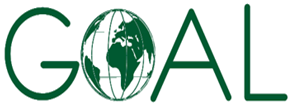 NoDescriptionUnitQtyAmount1BDS consultancy services (local or International) to undertake capacity building with PSAs that takes a bespoke and mentoring approach REF: KLA-G-221Day2Other associated costs if applicable (please give details)Currency Currency Currency Currency Sub-totalSub-totalSub-totalSub-totalVAT 18%VAT 18%VAT 18%VAT 18%WHTGrand TotalGrand TotalGrand TotalGrand TotalAll costs must be quoted in USDAll costs must be quoted in USDNotes:  This amount is inclusive of consultant fees, accommodation, per diems/allowances for the consultant and taxes (6%WHT for national and 15% for international consultants).
GOAL will provide support in booking accommodation if required. GOAL will cover the cost of our own staff participation in the tasks of the consultancy.Notes:  This amount is inclusive of consultant fees, accommodation, per diems/allowances for the consultant and taxes (6%WHT for national and 15% for international consultants).
GOAL will provide support in booking accommodation if required. GOAL will cover the cost of our own staff participation in the tasks of the consultancy.Notes:  This amount is inclusive of consultant fees, accommodation, per diems/allowances for the consultant and taxes (6%WHT for national and 15% for international consultants).
GOAL will provide support in booking accommodation if required. GOAL will cover the cost of our own staff participation in the tasks of the consultancy.Notes:  This amount is inclusive of consultant fees, accommodation, per diems/allowances for the consultant and taxes (6%WHT for national and 15% for international consultants).
GOAL will provide support in booking accommodation if required. GOAL will cover the cost of our own staff participation in the tasks of the consultancy.Notes:  This amount is inclusive of consultant fees, accommodation, per diems/allowances for the consultant and taxes (6%WHT for national and 15% for international consultants).
GOAL will provide support in booking accommodation if required. GOAL will cover the cost of our own staff participation in the tasks of the consultancy.Notes:  This amount is inclusive of consultant fees, accommodation, per diems/allowances for the consultant and taxes (6%WHT for national and 15% for international consultants).
GOAL will provide support in booking accommodation if required. GOAL will cover the cost of our own staff participation in the tasks of the consultancy.Notes:  This amount is inclusive of consultant fees, accommodation, per diems/allowances for the consultant and taxes (6%WHT for national and 15% for international consultants).
GOAL will provide support in booking accommodation if required. GOAL will cover the cost of our own staff participation in the tasks of the consultancy.Notes:  This amount is inclusive of consultant fees, accommodation, per diems/allowances for the consultant and taxes (6%WHT for national and 15% for international consultants).
GOAL will provide support in booking accommodation if required. GOAL will cover the cost of our own staff participation in the tasks of the consultancy.Notes:  This amount is inclusive of consultant fees, accommodation, per diems/allowances for the consultant and taxes (6%WHT for national and 15% for international consultants).
GOAL will provide support in booking accommodation if required. GOAL will cover the cost of our own staff participation in the tasks of the consultancy.Notes:  This amount is inclusive of consultant fees, accommodation, per diems/allowances for the consultant and taxes (6%WHT for national and 15% for international consultants).
GOAL will provide support in booking accommodation if required. GOAL will cover the cost of our own staff participation in the tasks of the consultancy.Notes:  This amount is inclusive of consultant fees, accommodation, per diems/allowances for the consultant and taxes (6%WHT for national and 15% for international consultants).
GOAL will provide support in booking accommodation if required. GOAL will cover the cost of our own staff participation in the tasks of the consultancy.Notes:  This amount is inclusive of consultant fees, accommodation, per diems/allowances for the consultant and taxes (6%WHT for national and 15% for international consultants).
GOAL will provide support in booking accommodation if required. GOAL will cover the cost of our own staff participation in the tasks of the consultancy.Notes:  This amount is inclusive of consultant fees, accommodation, per diems/allowances for the consultant and taxes (6%WHT for national and 15% for international consultants).
GOAL will provide support in booking accommodation if required. GOAL will cover the cost of our own staff participation in the tasks of the consultancy.Notes:  This amount is inclusive of consultant fees, accommodation, per diems/allowances for the consultant and taxes (6%WHT for national and 15% for international consultants).
GOAL will provide support in booking accommodation if required. GOAL will cover the cost of our own staff participation in the tasks of the consultancy.Notes:  This amount is inclusive of consultant fees, accommodation, per diems/allowances for the consultant and taxes (6%WHT for national and 15% for international consultants).
GOAL will provide support in booking accommodation if required. GOAL will cover the cost of our own staff participation in the tasks of the consultancy.Notes:  This amount is inclusive of consultant fees, accommodation, per diems/allowances for the consultant and taxes (6%WHT for national and 15% for international consultants).
GOAL will provide support in booking accommodation if required. GOAL will cover the cost of our own staff participation in the tasks of the consultancy.Notes:  This amount is inclusive of consultant fees, accommodation, per diems/allowances for the consultant and taxes (6%WHT for national and 15% for international consultants).
GOAL will provide support in booking accommodation if required. GOAL will cover the cost of our own staff participation in the tasks of the consultancy.Notes:  This amount is inclusive of consultant fees, accommodation, per diems/allowances for the consultant and taxes (6%WHT for national and 15% for international consultants).
GOAL will provide support in booking accommodation if required. GOAL will cover the cost of our own staff participation in the tasks of the consultancy.Notes:  This amount is inclusive of consultant fees, accommodation, per diems/allowances for the consultant and taxes (6%WHT for national and 15% for international consultants).
GOAL will provide support in booking accommodation if required. GOAL will cover the cost of our own staff participation in the tasks of the consultancy.Notes:  This amount is inclusive of consultant fees, accommodation, per diems/allowances for the consultant and taxes (6%WHT for national and 15% for international consultants).
GOAL will provide support in booking accommodation if required. GOAL will cover the cost of our own staff participation in the tasks of the consultancy.Notes:  This amount is inclusive of consultant fees, accommodation, per diems/allowances for the consultant and taxes (6%WHT for national and 15% for international consultants).
GOAL will provide support in booking accommodation if required. GOAL will cover the cost of our own staff participation in the tasks of the consultancy.Notes:  This amount is inclusive of consultant fees, accommodation, per diems/allowances for the consultant and taxes (6%WHT for national and 15% for international consultants).
GOAL will provide support in booking accommodation if required. GOAL will cover the cost of our own staff participation in the tasks of the consultancy.Notes:  This amount is inclusive of consultant fees, accommodation, per diems/allowances for the consultant and taxes (6%WHT for national and 15% for international consultants).
GOAL will provide support in booking accommodation if required. GOAL will cover the cost of our own staff participation in the tasks of the consultancy.Notes:  This amount is inclusive of consultant fees, accommodation, per diems/allowances for the consultant and taxes (6%WHT for national and 15% for international consultants).
GOAL will provide support in booking accommodation if required. GOAL will cover the cost of our own staff participation in the tasks of the consultancy.Notes:  This amount is inclusive of consultant fees, accommodation, per diems/allowances for the consultant and taxes (6%WHT for national and 15% for international consultants).
GOAL will provide support in booking accommodation if required. GOAL will cover the cost of our own staff participation in the tasks of the consultancy.Notes:  This amount is inclusive of consultant fees, accommodation, per diems/allowances for the consultant and taxes (6%WHT for national and 15% for international consultants).
GOAL will provide support in booking accommodation if required. GOAL will cover the cost of our own staff participation in the tasks of the consultancy.Notes:  This amount is inclusive of consultant fees, accommodation, per diems/allowances for the consultant and taxes (6%WHT for national and 15% for international consultants).
GOAL will provide support in booking accommodation if required. GOAL will cover the cost of our own staff participation in the tasks of the consultancy.Notes:  This amount is inclusive of consultant fees, accommodation, per diems/allowances for the consultant and taxes (6%WHT for national and 15% for international consultants).
GOAL will provide support in booking accommodation if required. GOAL will cover the cost of our own staff participation in the tasks of the consultancy.Notes:  This amount is inclusive of consultant fees, accommodation, per diems/allowances for the consultant and taxes (6%WHT for national and 15% for international consultants).
GOAL will provide support in booking accommodation if required. GOAL will cover the cost of our own staff participation in the tasks of the consultancy.Notes:  This amount is inclusive of consultant fees, accommodation, per diems/allowances for the consultant and taxes (6%WHT for national and 15% for international consultants).
GOAL will provide support in booking accommodation if required. GOAL will cover the cost of our own staff participation in the tasks of the consultancy.Signed:Print name:  Position:Company Name:Date:Address:Signed:Print name:  Position:Company Name:Date:Address:“Data Controller”the party who (either alone or jointly or in common with other persons) determines the purposes for which and the manner in which any Personal Data are, or are to be, processed;“Data Processor”a person or entity who processes Personal Data on behalf of the Data Controller on the basis of a formal, written contract, but who is not an employee of the Data Controller;“Data Subject”an individual who is the subject of Personal Data, i.e. to whom the data relates either directly or indirectly;“Data Protection Legislation”all applicable privacy and data protection laws including the General Data Protection Regulation ((EU) 2016/679) and any applicable national implementing laws, regulations and secondary legislation in Ireland relating to the processing of Personal Data and the privacy of electronic communications, as amended, replaced or updated from time to time, including the Privacy and Electronic Communications Directive (2002/58/EC); “Personal Data”                any information relating to an identified or identifiable natural person that is processed by the Provider as a result of, or in connection with, the provision of the Services.  An identifiable natural person is one who can be identified, directly or indirectly, in particular by reference to an identifier such as a name, identification number, location data, an online identifier or to one or more factors specific to the physical, physiological, genetic, mental, economic, cultural or social identity of that natural person;“Processing, processes and process”either any activity that involves the use of Personal Data or as the Data Protection Legislation may otherwise define processing, processes or process. It includes any operation or set of operations which is performed on personal data or on sets of personal data, whether or not by automated means, such as collection, recording. organisation, structuring, storage, adaptation or alteration, retrieval, consultation, use, disclosure by transmission, dissemination or otherwise making available, alignment or combination, restriction, erasure or destruction. Processing also includes transferring Personal Data to third parties;“SCC”the European Commission's Standard Contractual Clauses for the transfer of Personal Data from the European Union to data processors established in third countries (controller-to-processor transfers), as set out in the annex to Commission Decision 2010/87/EU; and“Services”                        refers to the services to be carried out by the Data Processor under the terms of the Master Agreement.Signed:Print name:  Position:Company Name:Date:Address: